Додатокдо рішення виконавчого комітетувід  09.04.2019 № 202ПЕРЕЛІКзамовників, яким дозволено розміщення соціальної реклами	Начальник управління архітектури та 	містобудування Сумської міської ради –  головний архітектор														А.В. Кривцов№ з/пЗамовник соціальної рекламиТип рекламного засобуКількість, од. (щомісячно)ПеріодрозміщенняВласник рекламних засобів, на яких планується розміщення соціальної реклами, інші приміткиМакет1.Служба у справах дітей Сумської міської радиБілборд3м х 6мСіті-лайт1,2м х 1,8м33квітень 2019 –грудень 2019 ПП «Фабрика реклами»Тема сюжету: «Відповідальне батьківство – щасливе дитинство»Виготовлені постери надаються замовником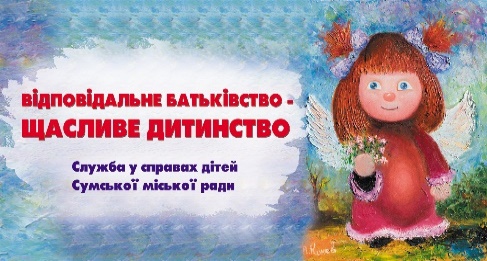 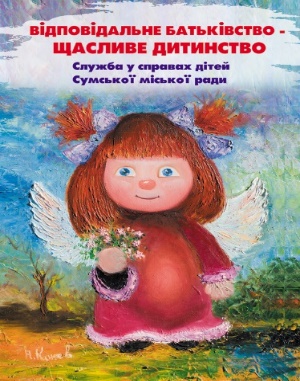 2.Управління з питань праці Сумської міської радиБілборд3м х 6м    (3м х 4м)2квітень 2019 рокуТема сюжету: «28 квітня День охорони праці в Україні!»Виготовлені постери надаються замовником3.Сумська міська радаБілборд3м х 6м3квітень – травень 2019 рокуТема сюжету: «Привітання до Великодніх свят»4.Державний професійно-технічний навчальний заклад «Сумський центр професійно-технічної освіти»Білборд3м х 6м3травень - вересень 2019 рокуСюжети задля формування в учнів готовності до професійного самовизначення, підготовки особистості до свідомого вибору професії.Виготовлені постери надаються замовником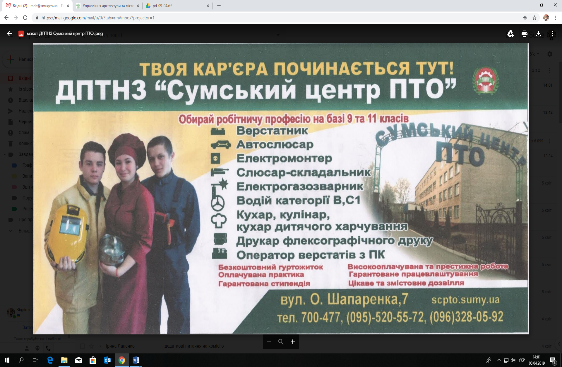 